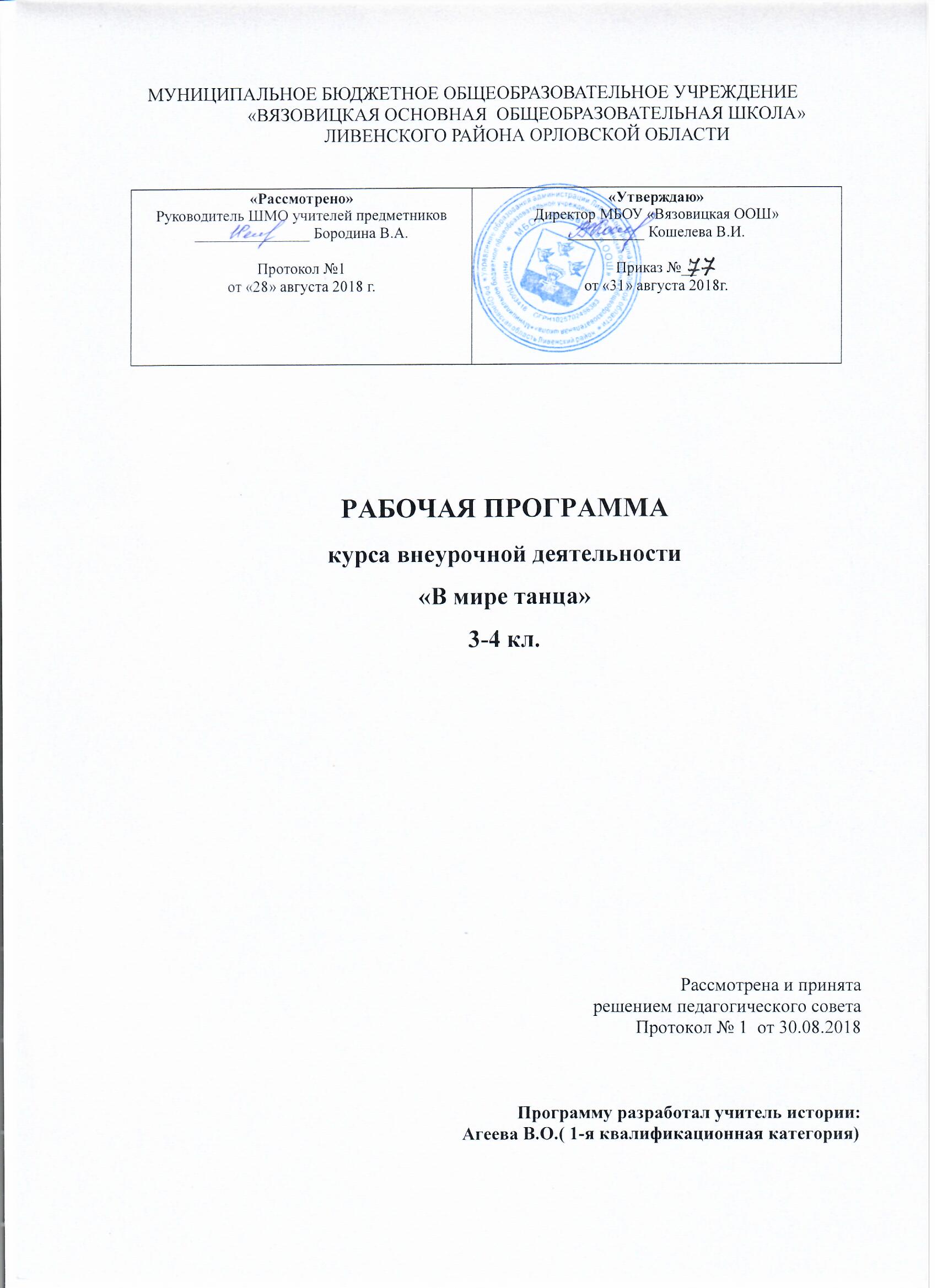 Рабочая программа внеурочной деятельности «В мире танца».          Рабочая программа внеурочной деятельности    художественно-эстетического направления составлена   на основании следующих нормативно-правовых документов:Федеральный закон от 29.12.2012 №273-ФЗ «Об образовании в Российской Федерации»; Федеральный государственный образовательный стандарт начального общего образования, утвержденный  приказом Министерства образования и науки Российской Федерации от 6 октября 2009г.  № 373 «Об утверждении Федерального государственного образовательного стандарта начального общего образования»;Письмо  Минобрнауки РФ от 12.05.2011 N 03-296 "Об организации внеурочной деятельности при введении федерального государственного образовательного стандарта общего образования"; Программа «Ритмика и танец» 1-8 классы, утвержденная Министерством образования 06.03.2011г.; а также при составлении рабочей  программы использован опыт ведущих специалистов хореографии, учтены современные тенденции.  Автором программы использовалась методическая литература, базовые программы, личный опыт работы.Данная программа ориентирована на работу с детьми, независимо от наличия у них специальных физических данных, на воспитание хореографической культуры и привитие начальных навыков в искусстве танца. Программа предполагает освоение азов ритмики, азбуки классического танца, изучение танцевальных элементов, исполнение детских бальных, народных, и эстрадных танцев, и воспитание способности к танцевально-музыкальной импровизации.Цель программы: приобщение детей ко всем видам танцевального искусства,  воспитание единого комплекса физических и духовных качеств, профессиональная ориентация и самоопределение ребёнка.Планируемые результаты.3 классЛичностными результатами изучения курса «В мире танца» в 3-м классе является формирование следующих умений: - наличие широкой мотивационной основы учебной деятельности, включающей социальные, учебно-познавательные и внешние мотивы;- ориентация на понимание причин успеха в учебной деятельности;- наличие учебно-познавательного интереса к новому учебному материалу и способам решения новой частной задачи;- наличие основы гражданской идентичности личности в форме осознания «я» как гражданина России, чувства сопричастности и гордости за свою Родину, народ и историю, осознание ответственности человека за общее благополучие;- наличие основы ориентации в нравственном содержании и смысле поступков как собственных. Так и окружающих людей;- выражение чувства прекрасного и эстетических чувств на основе знакомства  с произведениями мировой и отечественной культуры;- позитивная самооценка своих музыкально-творческих способностей.Область метапредметных результатовРегулятивные УУД:- умение строить речевые высказывания о хореографических терминах в устной  и письменной форме;      - знать танцевальные термины: выворотность, координация, название упражнений.       - уметь самостоятельно ускорять и замедлять темп движений;       - иметь понятия и трёх основных понятиях (жанрах) музыки: марш,  песня, танец;Познавательные УУД:      - различать особенности танцевальной музыки: марш, вальс, полька, пляска, хоровод и т. д.;       - уметь анализировать музыку разученных танцев;- умение проводить простые аналогии и сравнения между танцами народов мира, а также произведениями музыки;- отмечать в движении музыкальные фразы, акценты; несложный ритмический рисунок;- осуществление простых обобщений между отдельными произведениями искусства на основе выявления сущностной связи Коммуникативные УУД: - наличие стремления находить продуктивное сотрудничество со сверстниками при решении творческих задач;- участие в хореографической жизни класса (школы, города).Предметными результатами изучения курса «В мире танца» в 3-м  классе являются формирование следующих умений. Обучающийся научится:  - демонстрировать знания о различных направлениях в хореографии;  - определять характер и настроение музыки с учетом терминов и образных  определений;      - позициям ног и рук классического танца, народно — сценического танца;       -основным правилам постановки корпуса; - исполнять движения в характере музыки — четко, сильно, медленно, плавно;        - исполнять танцевальные движения: танцевальный шаг, переменный шаг, боковой шаг, галоп, подскоки, припадания, шаг с притопом, па польки. Элементы русского танца (основные движения, ходы): ковырялочка, моталочка, молоточек, маятник; элементы башкирского танца в простой комбинации;Обучающийся получит возможность научиться:   -  демонстрировать знания о различных направлениях в хореографии;  - определять характер и настроение музыки с учетом терминов и образных  определений;;  - умение исполнять более сложные комбинации;  - определять, оценивать, соотносить содержание, образную сферу и музыкальный язык народного и профессионального хореографического творчества разных стран мира;Содержание программы 3 класс.4 классЛичностными результатами изучения курса «В мире танца» в 4-м  классе являются формирование следующих умений:- наличие широкой мотивационной основы учебной деятельности, включающей социальные, учебно-познавательные и внешние мотивы;- ориентация на понимание причин успеха в учебной деятельности; - позитивная самооценка своих музыкально- творческих способностей.- наличие основы ориентации в нравственном содержании и смысле поступков как        собственных, так и окружающих людей;- наличие основы гражданской идентичности личности в форме осознания «я» как гражданина    России, чувства сопричастности и гордости за свою Родину, народ и историю, осознание ответственности человека за общее благополучие;- наличие эмоционально-ценностного отношения к искусству.Область метапредметных результатовРегулятивные УУД:- умение строить речевые высказывания о хореографических терминах в устной  и письменной форме;- умение формулировать собственное мнение и позицию;- установление простых причинно-следственных связей.Познавательные УУД:      - различать особенности танцевальной музыки: марш, вальс, полька, пляска, хоровод и т. д.;       - уметь анализировать музыку разученных танцев;- умение проводить простые аналогии и сравнения между танцами народов мира, а также произведениями музыки;- отмечать в движении музыкальные фразы, акценты; несложный ритмический рисунок;- осуществление простых обобщений между отдельными произведениями искусства на основе выявления сущностной связи Коммуникативные УУД:- наличие стремления находить продуктивное сотрудничество со сверстниками при решении творческих задач;- участие в хореографической жизни класса (школы, города).Предметными результатами изучения курса «В мире танца» в 4-м  классе являются формирование следующих умений.Обучающийся научится:- демонстрировать знания о различных направлениях в хореографии;  - определять характер и настроение музыки с учетом терминов и образных  определений;      - позициям ног и рук классического танца, народно — сценического танца;       -основным правилам постановки корпуса; - исполнять движения в характере музыки — четко, сильно, медленно, плавно;       - исполнять фигурную польку, вальс — променад, русские танцы с использованием элементов хоровода и перепляса.- исполнять историко-бытовой танец — полонез, фигурный вальс; русские танцы: хороводные и кадриль. Иметь навык благородного, вежливого обращения к партнеруОбучающийся получит возможность научиться:- показать определенный уровень развития образного и ассоциативного мышления и воображения, хореографической памяти и слуха; -  демонстрировать знания о различных направлениях в хореографии; - определять характер и настроение музыки с учетом терминов и образных  определений;; - умение исполнять более сложные комбинации; - определять, оценивать, соотносить содержание, образную сферу и музыкальный язык народного и профессионального хореографического творчества разных стран мира;- самостоятельно придумывать комбинации.Содержание программы 4 класс.№ п/п             Наименование  разделаКоличество часов1Введение. Правила техники безопасности на уроке.12Основные танцевальные правила. Приветствие. Постановка корпуса.13Ритмический рисунок в танце. Первый подход к ритмическому исполнению (хлопки, выстукивания, притоп).14Ритмический рисунок в музыке.15Техника передвижений, поворотов. Понятие о правой, левой руке, правой, левой стороне. Повороты и наклоны корпуса.16Основные танцевальные точки, шаги. Диагональ, середина.17Понятие о рабочей и опорной ноге.18Простейшие танцевальные элементы. Танцевальный шаг, подскоки вперед, назад, галоп.19Ритмическая схема. Ритмическая игра.110Хореографические этюды.111Синхронность и координация движений в танце.112Динамические оттенки музыки. Упражнения для развития плавности и мягкости движений. Пластичная гимнастика.113Разучивание танцевальных шагов. Шаг с приседанием, приставной, с притопом.114Танцевальный бег (ход на полу пальцах). Упражнения для профилактики плоскостопия.115Тройной шаг. Упражнения на ориентацию в пространстве.116Танцы народов РФ, их особенности и костюмы.117Танцевальный элемент «Марш».118Ритмические упражнения «Притопы», «Припляс».119Простейшие фигуры в танцах. Разучивание танца в паре.120-21Русский народный танец .222-23Русские народные движения «Каблучок», «Ковырялочка», «Гармошка».224Бальный танец от эпохи средневековья до наших дней.125-26Бальный танец «Вальс».227Гимнастика. Упражнения на дыхание, упражнения для развития правильной осанки.128-29Аэробика.230-31Гимнастика Parter.232Понятие легато (связно) в музыке и движении. Упражнения на расслабление мышц.133-34Игровые двигательные упражнения с предметами.2Итого 34№ п/п             Наименование  разделаКоличество часов1Введение. Правила техники безопасности на уроке.12Основные танцевальные правила. Приветствие. Постановка корпуса.13Ритмический рисунок в танце. Первый подход к ритмическому исполнению (хлопки, выстукивания, притоп).14Ритмический рисунок в музыке.15Техника передвижений, поворотов. Понятие о правой, левой руке, правой, левой стороне. Повороты и наклоны корпуса.16Основные танцевальные точки, шаги. Диагональ, середина.17Понятие о рабочей и опорной ноге.18Простейшие танцевальные элементы. Танцевальный шаг, подскоки вперед, назад, галоп.19Ритмическая схема. Ритмическая игра.110Хореографические этюды.111-12Синхронность и координация движений в танце.213Динамические оттенки музыки. Упражнения для развития плавности и мягкости движений. Пластичная гимнастика.114Разучивание танцевальных шагов. Шаг с приседанием, приставной, с притопом.115Танцевальный бег (ход на полу пальцах). Упражнения для профилактики плоскостопия.116-17Тройной шаг. Упражнения на ориентацию в пространстве.218-19Танцы народов РФ, их особенности и костюмы.220Танцевальный элемент «Марш».121Ритмические упражнения «Притопы», «Припляс».122-23Простейшие фигуры в танцах. Разучивание танца в паре.224-25Русский народный танец .226-27Русские народные движения «Каблучок», «Ковырялочка», «Гармошка».228Бальный танец от эпохи средневековья до наших дней.129-30Бальный танец «Вальс».231Гимнастика. Упражнения на дыхание, упражнения для развития правильной осанки.132-34Аэробика.335-37Гимнастика Parter.338-40Понятие легато (связно) в музыке и движении. Упражнения на расслабление мышц.341Игровые двигательные упражнения с предметами.142-43Аэробика.244-45Гимнастика Parter.246-47Сюжетно-образные движения248-50Современный танец351-52Бальный танец от эпохи средневековья до наших дней.253-54Партнер и партнерша. Понятие дуэт, квартет в танце.255-56Прыжки (на месте на обеих ногах, с продвижением вперед на правой, левой ноге)257-59Этюды и постановочная работа.360-61Игры на развитие воображения.262-63Игры для поднятия настроения, снятия психологического барьера264-66Игры на коррекцию движений367-68Игровые двигательные упражнения с предметами.2Итого68